Конспект урокав первом дополнительном классепо предмету «Мир природы и человека»по теме «Домашние животные: внешний вид»Цель: Расширение и уточнение знаний о домашних животных.Задачи: Образовательные: закрепить визуально образы изучаемых домашних животных; узнать, почему этих животных называют домашними и какую пользу они приносят человеку. Коррекционные: развивать внимание, память, мышление, речь. Воспитательные: воспитывать усидчивость, терпение; прививать бережное отношение к животным; развивать интерес к изучению окружающего мира.Ход урокаОрганизационный этап.- Прозвенел звонок – начался урок. Сейчас у нас урок Мир природы и человека. Сели ровно, сложили руки на парте.Актуализация знаний, сообщение темы урока, постановка целей.- Сегодняшний урок мы начнем с загадки. Слушайте внимательно. Отгадайте, о ком она.Этот зверь живёт лишь дома. С эти зверем все знакомы. У неё усы как спицы. Она песнь поёт мурлыча. Только мышь её боится. Угадали? Это — (слышно мяуканье) … кошка- Посмотрите, кто это? (ответ: это кошка) (Подхожу к каждому ученику, показываю игрушку)- Давайте вспомним, как говорит кошка (ответ: мя-у). (Вывешиваю картинку кошки на доску).- А теперь рассмотрим кошку, какая она, что у нее есть: голова, туловище, лапы, хвост. (Подхожу к каждому ученику с игрушкой, показываю части тела кошки, спрашиваю у каждого учащегося: что это? Или прошу показать ту или иную часть тела животного.)- Кошка живет рядом с человеком,  у него дома.  У кого дома есть кошка? Животные, которые живут рядом с человеком, называются домашние. Давайте повторим: домашние животные.- Сегодня на уроке мы с вами будем говорить о домашних животных, о том, как они выглядят, зачем человек их держит.Тема урока «Домашние животные: внешний вид».Сообщение новых знанийРассказ учителя.- И начали мы с кошки не случайно. Человек очень часто держит дома именно кошку. У кошки мягкая шерстка, её приятно погладить. Давайте погладим кошку (подхожу к каждому ученику с игрушкой). А еще она очень любит играть. Бабушка вязала носки и оставила клубочек. А кошка его нашла и стала бегать с ним по комнате. И клубочек стал разматываться. Сейчас мы с вами карандашом нарисуем этот клубочек.- Но сначала сделаем разминку для кистей рук и пальцев (раздаю всем су-джоки).Задание 1. (Приложение1)- От красной точки проведи карандашом по точкам линию, не отрывая руки.Откройте пеналы, возьмите красный карандаш. Поставьте карандаш в точку и ведите, не отрывая руки.Учащиеся выполняют задание.- Хорошо. Задание выполнили. А теперь положите карандаши на место. Проведем разминку для глаз.Разминка для глазСмотрим на красный карандаш:Вверх – вниз (3 раза),Вправо – влево (3 раза)А теперь большой круг в одну сторонуИ в другую сторону.Закрыли глазки, открыли (3 раза).- А сейчас послушайте стихотворение.У моей коровушки  Рыжая головушка,Теплый, влажный, мягкий нос.Я ей травушку принес.Беседа.- Посмотрите, кто это? (показываю игрушку) Ответы: Это корова.  (Вывешиваю картинку коровы).- Давайте вспомним, как говорит корова (ответы: му-у).- А теперь рассмотрим корову внимательно, что у нее есть: голова, на голове – рога, туловище, ноги, хвост (Обхожу всех учеников и прошу назвать части туловища животного или показать). - Что дает нам корова? (ответ: молоко) (Вывешиваю картинку со стаканом молока на доску). Ради вкусного и полезного молока люди и держат корову. Корова тоже домашнее животное. Повторим: корова – домашнее животное. Часто на шерсти коровы бывают пятнышки (вывешиваю образец на доску).Задание 2. (Приложение 2)- Посмотрите, какого цвета пятнышки у коровы? (ответ: коричневые) Раскрасим корове только пятнышки.Какого цвета карандаш нам нужен? (ответ: коричневый) Откройте пеналы, возьмите карандаш коричневого цвета и раскрасьте корове пятнышки.Учащиеся выполняют задание. - Хорошо. Молодцы.- А теперь немного отдохнем. Проведем физкультминутку. Физкультминутка Мы хлопаем в ладоши, /хлоп-хлоп 3 раза/Мы топаем ногами, /топ-топ 3 раза/Мы руки поднимаем, /по 3 раза/Мы руки опускаем.Мы глазки закрываем, /по 3 раза/Мы глазки открываем.Делаем глубокий вдох и выдох.Садимся на места.- А сейчас послушайте стихотворение про другое животное, скажите о ком оно. Я люблю свою лошадку,Причешу ей шерстку гладко,Гребешком приглажу хвостик.И верхом поеду в гости.- Кто это? (показываю игрушку) (ответ: это лошадь). (Вывешиваю картинку на доску).- Вспомним, как говорит лошадь (ответ: и-го-го). - А теперь посмотрим, какая лошадь, что у нее есть: голова, туловище, ноги, хвост. (Обхожу всех учеников и прошу назвать части туловища животного или показать).- У лошади на шее растут длинные волосы. Они называются грива. И хвост у лошади тоже длинный. - Лошадь сильная. Она помогает человеку перевозить тяжелые грузы. Лошадь – тоже домашнее животное. Повторим: лошадь – домашнее животное.Первичное закрепление новых знанийЗадание 3. (Приложение 3)- Посмотрите, какая красивая лошадь на картинке (вывешиваю картинку на доску). Сейчас соберем такую картинку из разных частей. Начнем с головы, потом - туловище и ноги, потом – хвост (демонстрирую поэтапно на доске). (Каждому ученику раздаю разрезную картинку; один ученик работает на доске).Молодцы. Все сделали правильно. Посмотрите, какая красивая лошадь у вас получилась.5. Рефлексия- Давайте подведем итог сегодняшнего урока. О каких животных мы с вами говорили? Назовем их (ответ: это кошка, это корова, это лошадь).-  Они живут рядом с человеком. Как они все вместе называются? (ответ: домашние животные)- Наш урок подходит к концу. Вам было интересно узнать о домашних животных? Задания были трудными?Вы молодцы. Хорошо работали.Наш урок окончен.Приложение 1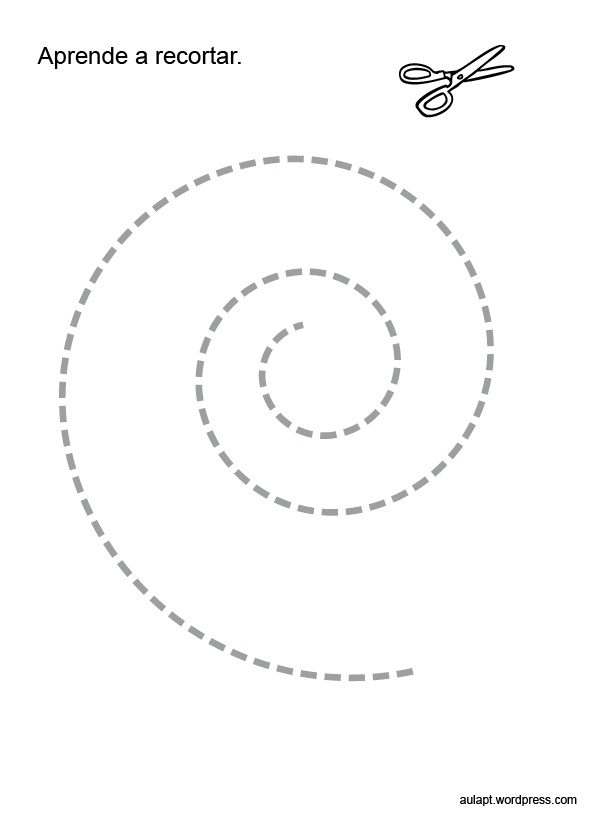 Приложение 2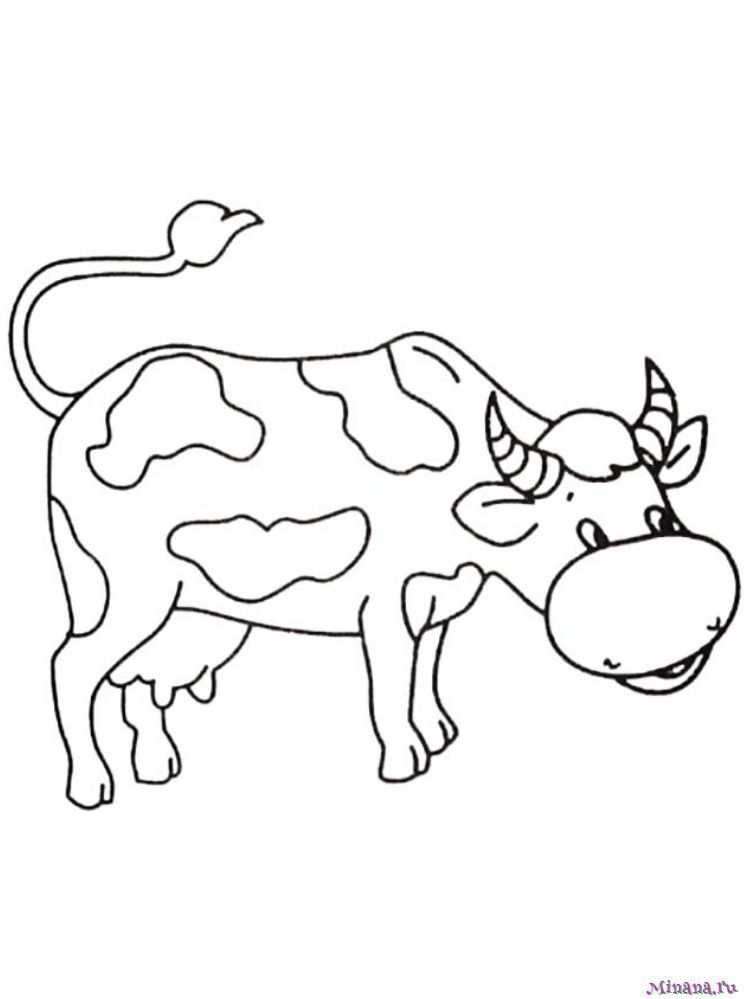 Приложение 3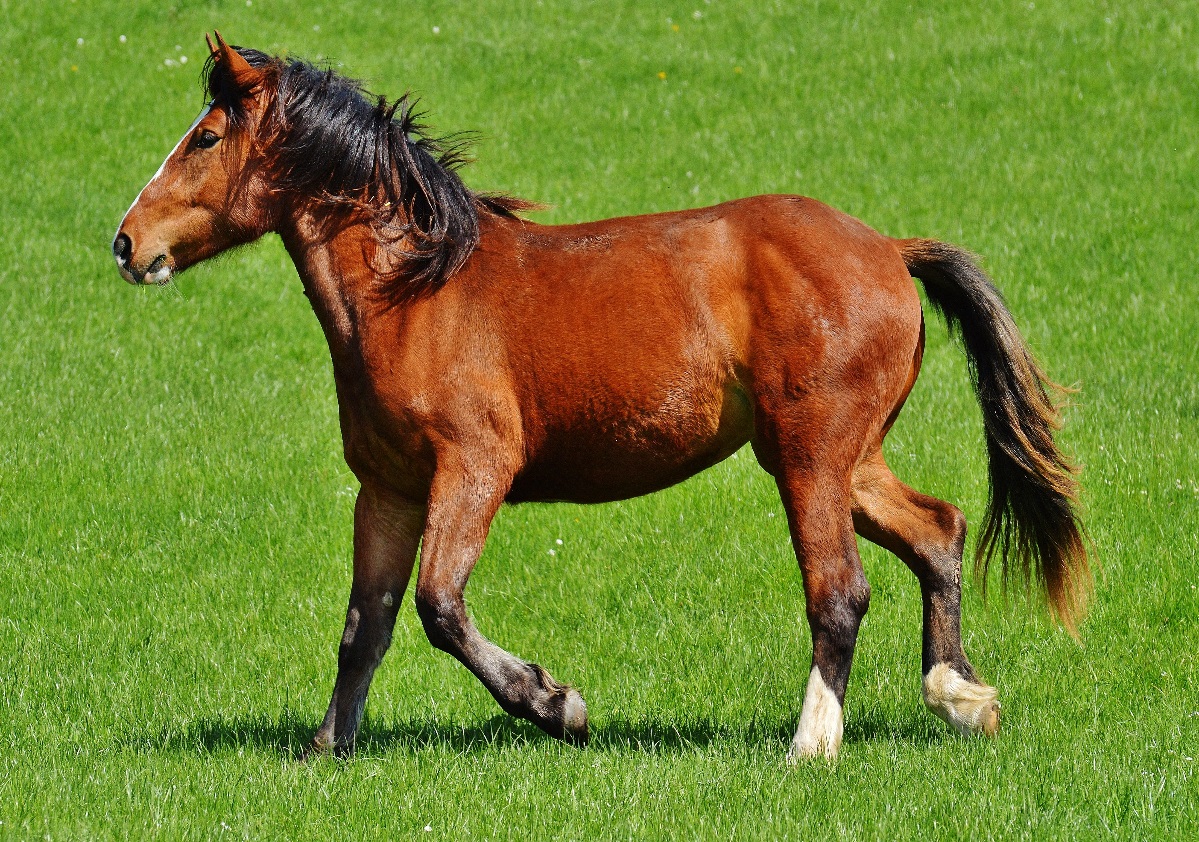 